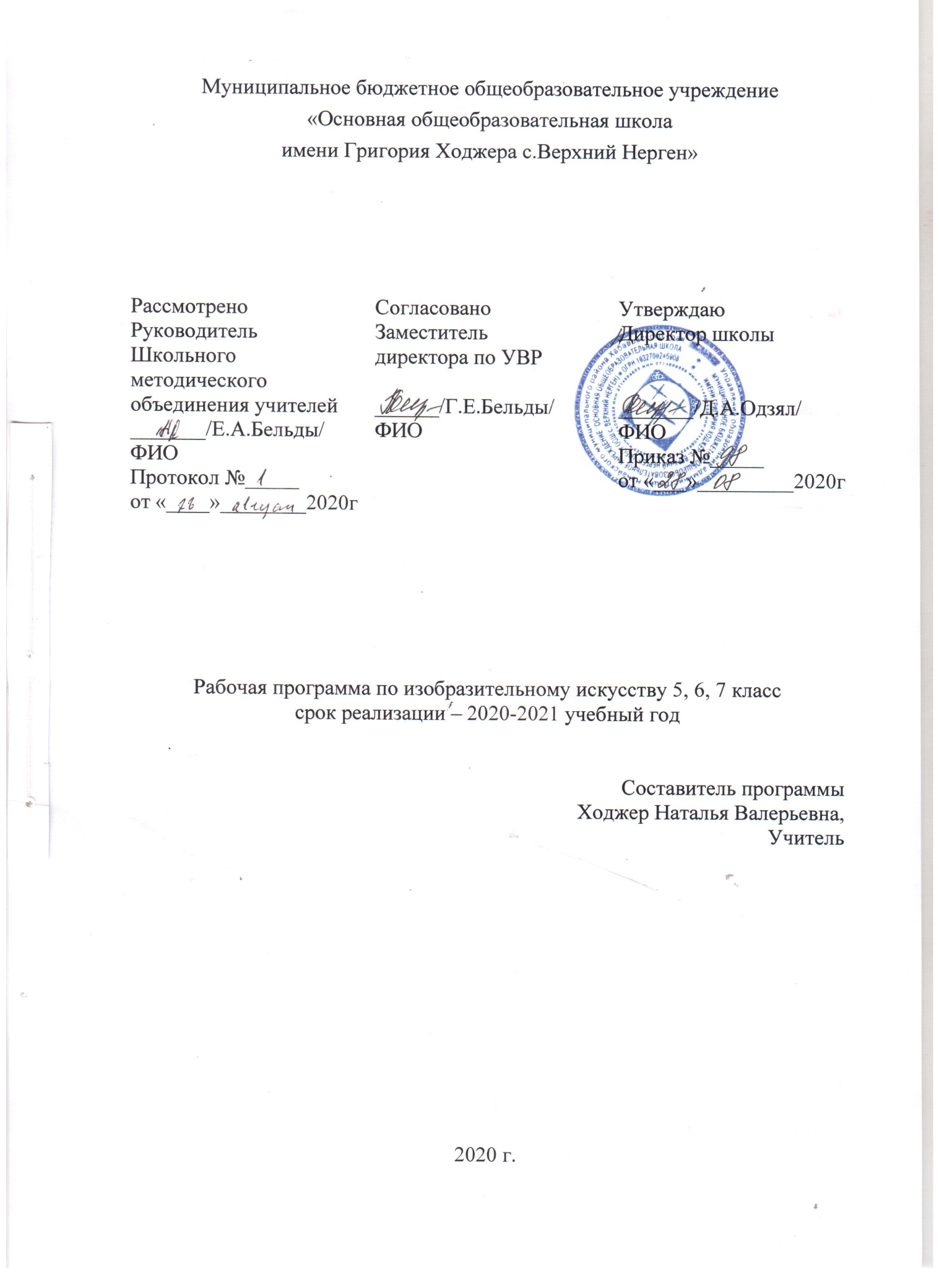 Пояснительная записка      Рабочая программа разработана в соответствии Федеральным государственным образовательным стандартом программы основного (общего) образования, учебного плана МБОУ ООШ с.Верхний Нерген на 2020-2021 учебный год, ООП ООО МБОУ ООШ с.Верхний Нерген, программы «Изобразительное искусство» авторского коллектива под руководством Б. М. Неменского.  5-9 классы.Цели изучения предмета «Изобразительное искусство» в системе основного общего образованияОсновная цель школьного предмета «Изобразительное искусство» — развитие визуально-пространственного мышления учащихся как формы эмоционально-ценностного, эстетического освоения мира, как формы самовыражения и ориентации в художественном и нравственном пространстве культуры.Художественное развитие осуществляется в практической, деятельностной форме в процессе личностного художественного творчества.Основные формы учебной деятельности — практическое художественное творчество посредством овладения художественными материалами, зрительское восприятие произведений искусства и эстетическое наблюдение окружающего мира.Основные задачи предмета «Изобразительное искусство»:формирование опыта смыслового и эмоционально-ценностного восприятия визуального образа реальности и произведений искусства;освоение художественной культуры как формы материального выражения в пространственных формах духовных ценностей;формирование понимания эмоционального и ценностного смысла визуально-пространственной формы;развитие творческого опыта как формирование способности к самостоятельным действиям в ситуации неопределенности;формирование активного, заинтересованного отношения к традициям культуры как к смысловой, эстетической и личностно-значимой ценности;воспитание уважения к истории культуры своего Отечества, выраженной в ее архитектуре, изобразительном искусстве, в национальных образах предметно-материальной и пространственной среды и понимании красоты человека;развитие способности ориентироваться в мире современной художественной культуры;овладение средствами художественного изображения как способом развития умения видеть реальный мир, как способностью к анализу и структурированию визуального образа на основе его эмоционально-нравственной оценки;овладение основами культуры практической работы различными художественными материалами и инструментами для эстетической организации и оформления школьной, бытовой и производственной среды.Содержание учебного курса 5 класс«Декоративно-прикладное искусство в жизни человека» (34 часа) 	Многообразие декоративно-прикладного искусства (народное традиционное, классическое, современное), специфика образно-символического языка, социально-коммуникативной роли в обществе.	Образно-символический язык народного (крестьянского) прикладного искусства. Картина мира в образном строе бытового крестьянского искусства.	Народные промыслы – современная форма бытования народной традиции, наше национальное достояние. Местные художественные традиции и конкретные художественные промыслы.	Декоративно-прикладное искусство Древнего Египта, средневековой Западной Европы, Франции ХVII века (эпоха барокко). Декоративно-прикладное искусство в классовом обществе (его социальная роль).	Выставочное декоративное искусство – область дерзкого, смелого эксперимента, поиска нового выразительного, образного языка. Профессионализм современного художника декоративно-прикладного искусства.	Индивидуальные и коллективные практические творческие работы.Древние корни народного искусства  (8 часов)	Истоки образного языка декоративно-прикладного искусства. Крестьянское прикладное искусство – уникальное явление духовной жизни народа. Связь крестьянского искусства с природой, бытом, трудом, эпосом, мировосприятием земледельца.	Условно-символический язык крестьянского прикладного искусства. Форма и цвет как знаки, символизирующие идею целостности мира в единстве космоса-неба, земли и подземно-подводного мира, а также идею вечного развития и обновления природы.	Разные виды народного прикладного искусства: резьба и роспись по дереву, вышивка, народный костюм.Древние образы в народном искусстве.Убранство русской избы.Внутренний мир русской избы.Конструкция и декор предметов народного быта.Русская народная вышивка.Народный праздничный костюм.Народные праздничные обряды.Связь времен в народном искусстве (7 часов)	Формы бытования народных традиций в современной жизни. Общность современных традиционных художественных промыслов России, их истоки.	Главные отличительные признаки изделий традиционных художественных промыслов (форма, материал, особенности росписи, цветовой строй, приемы письма, элементы орнамента). Следование традиции и высокий профессионализм современных мастеров художественных промыслов.	Единство материалов, формы и декора, конструктивных декоративных изобразительных элементов в произведениях народных художественных промыслов.	Древние образы в современных народных игрушках.Искусство Гжели.Городецкая роспись.Хохлома.Жостово. Роспись по металлу.Щепа. Роспись по лубу и дереву. Тиснение и резьба по бересте.Роль народных художественных промыслов в современной жизни.Декор — человек, общество, время (11 часов)	Роль декоративных искусств в жизни общества, в различении людей по социальной принадлежности, в выявлении определенных общностей людей. Декор вещи как социальный знак, выявляющий, подчеркивающий место человека в обществе.	Выявление господствующих идей, условий жизни людей разных стран и эпох на образный строй произведений декоративно-прикладного искусства.	Особенности декоративно-прикладного искусства Древнего Египта, Китая, Западной Европы ХVII века.Зачем людям украшения.Роль декоративного искусства в жизни древнего общества.Одежда «говорит» о человеке.О чём рассказывают нам гербы и эмблемы.Роль декоративного искусства в жизни человека и общества.Декоративное искусство в современном мире (8 часов)	Разнообразие современного декоративно-прикладного искусства (керамика, стекло, металл, гобелен, батик и многое другое). Новые черты современного искусства. Выставочное и массовое декоративно-прикладное искусство.	Тяготение современного художника к ассоциативному формотворчеству, фантастической декоративности, ансамблевому единству предметов, полному раскрытию творческой индивидуальности. Смелое экспериментирование с материалом, формой, цветом, фактурой.	Коллективная работа в конкретном материале – от замысла до воплощения.Современное выставочное искусство.Ты сам — мастер.6 класс«Изобразительное искусство в жизни человека» (34 часа)	Роль и значение изобразительного искусства в жизни человека. Понятия «художественный образ» и «зрительный образ мира». Изменчивость восприятия картины мира. Искусство изображения как способ художественного познания. Культуростроительная роль изобразительного искусства, выражение ценностного отношения к миру через искусство. Изменчивость языка изобразительного искусства как части процесса развития общечеловеческой культуры. Различные виды восприятия произведений искусства.	Виды изобразительного искусства и основы его образного языка.	Жанры в изобразительном искусстве. Натюрморт. Пейзаж. Портрет. Восприятие искусства.	Шедевры русского и зарубежного изобразительного искусства.	Индивидуальные и коллективные практические творческие работы.Виды изобразительного искусства и основы образного языка (8 часов)	Основы представлений о языке изобразительного искусства. Все элементы и средства этого языка служат для передачи значимых смыслов, являются изобразительным способом выражения содержания.	Художник, изображая видимый мир, рассказывает о своем восприятии жизни, а зритель при сформированных зрительских умениях понимает произведение искусства через сопереживание его образному содержанию.Изобразительное искусство. Семья пространственных искусств.Художественные материалы.Рисунок — основа изобразительного творчества.Линия и ее выразительные возможности. Ритм линий.Пятно как средство выражения. Ритм пятен.Цвет. Основы цветоведения.Цвет в произведениях живописи.Объемные изображения в скульптуре.Основы языка изображения.Мир наших вещей. Натюрморт (8 часов)	История развития жанра «натюрморт» в контексте развития художественной культуры.	Натюрморт как отражение мировоззрения художника, живущего в определенное время, и как творческая лаборатория художника.	Особенности выражения содержания натюрморта в графике и в живописи.	Художественно-выразительные средства изображения предметного мира (композиция, перспектива, форма, объем, свет).Реальность и фантазия в творчестве художника.Изображение предметного мира — натюрморт.Понятие формы. Многообразие форм окружающего мира.Изображение объема на плоскости и линейная перспектива.Освещение. Свет и тень.Натюрморт в графике.Цвет в натюрморте.Выразительные возможности натюрморта.Вглядываясь в человека. Портрет (10 часов)	Приобщение к культурному наследию человечества через знакомство с искусством портрета разных эпох. Содержание портрета – интерес к личности, наделенной индивидуальными качествами. Сходство портретируемого внешнее и внутреннее.	Художественно-выразительные средства портрета (композиция, ритм, форма, линия, объем, свет).	Портрет как способ наблюдения человека и понимания его.Образ человека — главная тема в искусстве.Конструкция головы человека и ее основные пропорции.Изображение головы человека в пространстве.Портрет в скульптуре.Графический портретный рисунок.Сатирические образы человека.Образные возможности освещения в портрете.Роль цвета в портрете.Великие портретисты прошлого.Портрет в изобразительном искусстве XX века.Человек и пространство в изобразительном искусстве. Пейзаж  (8 часов)	Жанры в изобразительном искусстве.	Жанр пейзажа как изображение пространства, как отражение впечатлений и переживаний художника.	Историческое развитие жанра. Основные вехи в развитии жанра пейзажа.	Образ природы в произведениях русских и зарубежных художников-пейзажистов.	Виды пейзажей.	Особенности образно-выразительного языка пейзажа. Мотив пейзажа. Точка зрения и линия горизонта. Линейная и воздушная перспектива. Пейзаж настроения.Жанры в изобразительном искусстве.Изображение пространства.Правила построения перспективы. Воздушная перспектива.Пейзаж — большой мир.Пейзаж настроения. Природа и художник.Пейзаж в русской живописи.Пейзаж в графике.Городской пейзаж.Выразительные возможности изобразительного искусства. Язык и смысл.7 класс. (34 часа)Дизайн и архитектура в жизни человека — посвящена изучению собственно изобразительного искусства. У учащихся формируются основы грамотности художественного изображения (художник, дизайн, архитектура, рисунок и живопись), понимание основ изобразительного языка. Изучая язык искусства, ребенок сталкивается с его бесконечной  изменчивостью в истории искусства. Изучая изменения языка искусства, изменения как будто бы внешние, он на самом деле проникает в сложные духовные процессы, происходящие в обществе и культуре.Индивидуальные и коллективные практические творческие работы.Раздел 1 Дизайн и архитектура — конструктивные искусства в ряду пространственных искусств. (8 ч)Темы. Мир, который создаёт человек. Основы композиции в конструктивных искусствах. Буква-строка-текст. Когда текст и изображение вместе. В бескрайнем море книг и журналов.Визуально-пластический язык и эстетическое содержание дизайна и архитектуры. Их место в семье пространственных искусств, взаимосвязь с изобразительным и декоративно-прикладным искусством. Архитектура как отражение социальных отношений и эстетических идеалов любого века, любого народа в форме бытовых, общественных и культовых зданий, роль архитектуры в организации пространственно- структурной среды города, во многом определяющей образ жизни людей. Дизайн  —  логичное  продолжение  вклада художника в формирование  вещно-предметной  среды,  рукотворного  мира: от одежды, мебели,  посуды  до машин, станков и т. д.Дизайн и архитектура как создатели «второй природы», рукотворной среды нашего обитания. Многообразие современной материально-вещной среды. Единство целесообразности и красоты, функционального  и  художественного  в  лучших  образцах  архитектурного  и  дизайнерского творчества. Возникновение архитектуры и дизайна на разных этапах общественного развития. Дизайн и архитектура как создатели «второй  природы»,  рукотворной  среды  нашего  обитания.  Единство  целесообразности  и  красоты,   функционального   и   художественного.Композиция  как  основа  реализации  замысла  в  любой  творческой  деятельности.  Плоскостная  композиция в дизайне. Элементы композиции в графическом дизайне: пятно, линия, цвет, буква, текст и изображение. Основные композиционные приёмы: поиск уравновешенности (симметрия и асимметрия, динамическое равновесие),   динамика   и   статика,   ритм,   цветовая гармония.Разнообразные формы графического дизайна, его художественно-композиционные, визуально- психологические  и  социальные аспекты.Раздел 2 В мире вещей и зданий. (8 ч)Темы. Художественный язык конструктивных искусств. Объект и пространство. Композиционная организация пространства. Конструкция: часть и целое. Красота и целесообразность. Проект.От плоскостного изображения — к макетированию объёмно-пространственных композиций. Прочтение плоскостной композиции как «чертежа» пространства. Здание — объём в пространстве и объект в градостроительстве.Основы формообразования. Композиция объёмов в структуре  зданий. Структура дома и его основные элементы. Развитие строительных технологий и историческое видоизменение основных элементов здания. Унификация — важное звено архитектурно-дизайнерской деятельности. Модуль в  конструкции  здания.  Модульное макетирование.Дизайн как эстетика я машинного тиражирования вещей. Геометрическая структура вещи. Несущая конструкция  —  каркас  дома  и  корпус  вещи.  Отражение  времени  в  вещи.  Взаимосвязь  материала и  формы в  дизайне.Роль цвета в архитектурной композиции и в дизайнерском проекте. Формообразующее  и  эстетическое  значение цвета в архитектуре и   дизайне.Раздел 3  Город и человек. (10 ч)Темы. Город сквозь времена и страны. Город сегодня и завтра. Живое пространство города. Социальное значение дизайна и архитектуры в жизни человека. Проект.Исторические аспекты развития художественного языка конструктивных искусств. От шалаша, менгиров   и дольменов до индустриального градостроительства. История архитектуры и дизайна как развитие образно- стилевого   языка   конструктивных   искусств   и   технических   возможностей эпохи.Массово-промышленное производство вещей и зданий, их влияние на образ жизни и сознание людей.Организация городской среды. Проживание пространства — основа образной выразительности архитектуры. Взаимосвязь  дизайна  и  архитектуры  в  обустройстве  интерьерных пространств.Природа в городе или город в природе. Взаимоотношения первичной природы и рукотворного мира, созданного человеком. Раздел 4  Человек в зеркале дизайна и  архитектуры. (8ч)Темы. Образ  человека  и  индивидуальное  проектирование. Дизайн среды. Мода,  культура и ты. Выставка творческих работ.Автопортрет на каждый день.Организация пространства жилой среды как отражение социального заказа, индивидуальности человека, его вкуса, потребностей и возможностей. Образно-личностное проектирование в дизайне и архитектуре.Социопсихология, мода и культура как параметры создания собственного костюма или комплекта одежды.Грим, причёска, одежда и аксессуары в дизайнерском проекте по конструированию имиджа персонажа или  общественной  персоны.  Моделируя  свой облик и среду, человек моделирует современный  мир.Место предмета в базисном учебном (образовательном) плане. Федеральный государственный образовательный стандарт основного общего образования предусматривает в основной школе перечень обязательных учебных предметов, курсов, в том числе изучение предмета «Изобразительное искусство». Время, необходимое для изучения предметов, курсов, период их изучения (классы) стандартом не определяются. Предмет «Изобразительное искусство» рекомендуется изучать в 5-9 классах в объёме не менее 170 часов (по 34 часов в каждом классе). В учебном плане на предмет изобразительное искусство в 5, 6 и 7 классах выделяется 1 час в неделю. Общее число часов за год обучения составляет 102 ч: в 5 классе 34 часа, в 6 классе 34 часа, в 7 классе 34 часа (согласно годового учебного графика с учетом праздничных дней и дней здоровья).______________________________________      Данная рабочая программа решает также задачи художественного труда и может рассматриваться как интегрированная программа «Изобразительное искусство и художественный труд».Результаты освоения учебного предмета «Изобразительное искусство»         В соответствии с требованиями к результатам освоения основной образовательной программы общего образования Федерального государственного образовательного стандарта обучение на занятиях по изобразительному искусству направлено на достижение учащимися личностных, метапредметных и предметных результатов.Личностные результаты отражаются в индивидуальных качественных свойствах учащихся, которые они должны приобрести в процессе освоения учебного предмета «Изобразительное искусство»:воспитание российской гражданской идентичности: патриотизма, любви и уважения к Отечеству, чувство гордости за свою Родину, прошлое и настоящее многонационального народа России; осознание своей этнической принадлежности, знание культуры своего народа, своего края, основ культурного наследия народов России и человечества; усвоение гуманистических, традиционных ценностей многонационального российского общества;формирование ответственного отношения к учению, готовности и способности обучающихся к саморазвитию и самообразованию на основе мотивации к обучению и познанию;формирование целостного мировоззрения, учитывающего культурное, языковое духовное многообразие современного мира;формирование осознанного, уважительного и доброжелательного отношения к другому человеку, его мнению, многообразию, культуре; готовности и способности вести диалог с другими людьми и достигать в нем взаимопонимания;развитие морального сознания и компетентности в решении моральных проблем на основе личностного выбора, формирование нравственных чувств и нравственного поведения, осознанного и ответственного отношения к собственным поступкам;формирование коммуникативной компетентности в общении и сотрудничестве со сверстниками, взрослыми в процессе образовательной, творческой деятельности;осознание значения семьи в жизни человека и общества, принятие ценности семейной жизни, уважительное и заботливое отношение к членам своей семьи;развитие эстетического сознания через освоение художественного наследия народов России и мира, творческой деятельности эстетического характера. Метапредметные результаты характеризуют уровень сформированности универсальных способностей учащихся, проявляющихся в познавательной и практической творческой деятельности:умение самостоятельно определять цели своего обучения, ставить и формулировать для себя новые задачи в учебе и познавательной деятельности, развивать мотивы и интересы своей познавательной деятельности;умение самостоятельно планировать пути достижения целей, в том числе альтернативные, осознанно выбирать наиболее эффективные способы решения учебных и познавательных задач; умение соотносить свои действия с планируемыми результатами, осуществлять контроль своей деятельности в процессе достижения результата, определять способы действий в рамках предложенных условий и требований, корректировать свои действия в соответствии с изменяющейся ситуацией;умение оценивать правильность выполнения учебной задачи, собственные возможности ее решения;владение основами самоконтроля, самооценки, принятия решений и осуществления осознанного выбора в учебной и познавательной деятельности;умение организовать учебное сотрудничество и совместную деятельность с учителем и сверстниками; работать индивидуально и в группе: находить общее решение и разрешать конфликты на основе согласования позиций и учета интересов; формулировать, аргументировать и отстаивать свое мнение. Предметные результаты характеризуют опыт учащихся в художественно-творческой деятельности, который приобретается и закрепляется в процессе освоения учебного предмета:формирование основ художественной культуры обучающихся как части их общей духовной культуры, как особого способа познания жизни и средства организации общения; развитие эстетического, эмоционально-ценностного видения окружающего мира; развитие наблюдательности, способности к сопереживанию, зрительной памяти, ассоциативного мышления, художественного вкуса и творческого воображения;развитие визуально-пространственного мышления как формы эмоционально-ценностного освоения мира, самовыражения и ориентации в художественном и нравственном пространстве культуры;освоение художественной культуры во всем многообразии ее видов, жанров и стилей как материального выражения духовных ценностей, воплощенных в пространственных формах (фольклорное художественной творчество разных народов, классические произведения отечественного и зарубежного искусства, искусство современности);воспитание уважения к истории культуры своего Отечества, выраженной в архитектуре, изобразительном искусстве, в национальных образах предметно-материальной и пространственной среды, в понимании красоты человека;приобретение опыта создания художественного образа в разных видах и жанрах визуально-пространственных искусств: изобразительных (живопись, графика, скульптура), декоративно-прикладных, в архитектуре и дизайне, приобретение опыта работы над визуальным образом в синтетических искусствах (театр и кино);приобретение опыта работы различными художественными материалами и в разных техниках и различных видах визульно-пространственных искусств, в специфических формах художественной деятельности, в том числе базирующихся на ИКТ (цифровая фотография, видеозапись, компьютерная графика, мультипликация и анимация);развитие потребности в общении с произведениями изобразительного искусства, освоение практических умений и навыков восприятия, интерпретации и оценки произведений искусств; формирование активного отношения к традициям художественной культуры как смысловой, эстетической и личностно-значимой ценности;осознание значения искусства и творчества в личной и культурной самоидентификации личности;развитие индивидуальных творческих способностей обучающихся, формирование устойчивого интереса к творческой деятельности.Тематическое планирование Таблица тематического распределения количества часов:Планируемые результаты изучения учебного предметаЛичностные результаты:• воспитание патриотических чувств, чувства гордости за свою Родину, многонациональный народ России, освоение древних корней искусства своего народа; воспитание бережного отношения к рукотворным памятникам старины, к поликультурному наследию нашей страны, осознание себя гражданами России, ответственными за сохранение народных художественных традиций, спасение культурных ценностей;• формирование уважительного и доброжелательного отношения к традициям, культуре другого народа, готовности достигать взаимопонимания при обсуждении спорных вопросов;• формирование ответственного отношения к обучению и познанию искусства, готовности и способности к саморазвитию и самообразованию;• развитие эстетической потребности в общении с народным декоративно-прикладным искусством, творческих способностей, наблюдательности, зрительной памяти, воображения и фантазии,  эмоционально-ценностного отношения к народным мастерам и их творениям, коммуникативных навыков в процессе совместной практической творческой деятельности.Предметные результаты:формирование основ художественной культуры обучающихся как части их общей духовной культуры, как особого способа познания жизни и средства организации общения; развитие эстетического, эмоционально-ценностного видения окружающего мира; развитие наблюдательности, способности к сопереживанию, зрительной памяти, ассоциативного мышления, художественного вкуса и творческого воображения;освоение художественной культуры во всём многообразии её видов, жанров и стилей как материального выражения духовных ценностей, воплощённых в пространственных формах (фольклорное художественное творчество разных народов, искусство современности);воспитание уважения к истории культуры своего Отечества, выраженной в её архитектуре, изобразительном и декоративно-прикладном искусстве, в национальных образах предметно-материальной и пространственной среды, в понимании красоты человека;приобретение опыта создания художественного образа в декоративно-прикладном виде искусства;овладение основами практической творческой работы различными  художественными материалами и инструментами, в разных техниках, в специфических  формах художественной деятельности, в том числе базирующихся на ИКТ (цифровая фотография, компьютерная графика) для эстетической организации и оформления школьной, бытовой и производственной среды;развитие индивидуальных творческих способностей обучающихся, формирование устойчивого интереса к творческой деятельности.Использовать приобретённые знания и умения в практической деятельности и повседневной жизни: для восприятия и оценки произведений искусства;самостоятельной творческой деятельности.Метапредметные результаты:Метапредметные результаты характеризуют уровень сформированности универсальных учебных действий учащихся, проявляющихся в познавательной и художественно-творческой деятельности:Познавательные результаты:умение самостоятельно определять цели своего обучения, ставить и формулировать для себя новые задачи обучения, развивать мотивы и интересы в своей познавательной деятельности;  умение ориентироваться в художественном, смысловом и ценностном пространстве декоративно-прикладного искусства, отражающего своё время, господствующие идеи, личность творца;умение самостоятельно планировать пути достижения цели, в том числе и альтернативные; осознанно выбирать наиболее эффективные способы решения учебных, творческих и познавательных задач (ученик сам выбирает художественный материал для создания выразительного образа, организует самостоятельную поисковую исследовательскую деятельность по выбранной тематике, используя для этого книги, журналы, а также электронные ресурсы, учится самостоятельно работать с познавательной информацией);умение ориентироваться в традиционном прикладном искусстве, самостоятельно или во взаимодействии со взрослыми (родители) осуществлять поиск ответов на вопросы поликультурного характера (сравнивать, уметь объяснять, в чём различие, например, жилища, одежды, предметов быта народов Древнего Египта, средневековой Западной Европы, Франции 17 века, чем это обусловлено и т. п.).Регулятивные результаты:умение осознанно действовать в соответствии с планируемыми результатами, осуществлять контроль своей деятельности в процессе достижения результата, взаимный контроль в совместной деятельности (в процессе выполнения коллективных художественно-творческих работ);умение оценивать результат — вариативное художественное решение поставленной учебной задачи, а также личные, творческие возможности при её решении, умение адекватно воспринимать оценку взрослого и сверстников;владение основами самоконтроля, самооценки, умение принимать необходимое решение, осуществлять осознанный выбор в учебной и познавательной деятельности (выбор направления поисковой деятельности, традиционных образов и мотивов, элементов декора в художественно-практической деятельности, выбор наиболее эффективных способов осуществления декоративной работы в материале);умение на основе сравнительного анализа делать итоговые обобщения, устанавливать аналогии (например, общее в образном решении фронтона избы и верхней части женского праздничного костюма), классифицировать произведения классического декоративно-прикладного искусства по художественно-стилистическим признакам.Коммуникативные результаты:умение организовывать учебное сотрудничество и совместную деятельность с учителем и сверстниками; умение договариваться в процессе распределения функций и ролей при выполнении совместных работ, находить общее решение на основе согласования позиций, отражающих индивидуальные интересы; формулировать,  аргументировать и  отстаивать своё мнение.Требования к уровню подготовки  учащихся 5 классаучащиеся должны знать:Истоки и специфику образного языка декоративно-прикладного искусства;Особенности уникального крестьянского искусства (традиционность, связь с природой, коллективное начало, масштаб космического в образном строе рукотворных вещей, множественность вариантов традиционных образов, мотивов, сюжетов);Семантическое значение традиционных образов, мотивов (древо жизни, конь, птица, солярные знаки);Несколько народных художественных промыслов России, различать их по характеру росписи, пользоваться приемами художественного письма при выполнении практических заданий (Гжель, Хохлома, Городец, Жостово).учащиеся должны уметь:Различать по стилистическим особенностям декоративное искусство разных времен (например, Древнего Египта, Древней Греции, Китая, средневековой Европы, Западной Европы 17в.);Различать по материалу, техники исполнения современное декоративно-прикладное искусство (художественное стекло, керамика, ковка, литьё, гобелен и т. д.);Выявлять в произведениях декоративно-прикладного искусства (народного, классического, современного) связь конструктивных, декоративных, изобразительных элементов; единство материала, формы и декора.учащиеся должны:Умело пользоваться языком декоративно-прикладного искусства, принципами декоративного обобщения; Передавать единство формы и декора (на доступном для данного возраста уровне);Умело выстраивать декоративные, орнаментальные композиции в традиции народного искусства на основе ритмического повтора изобразительных или геометрических элементов;Создавать художественно-декоративные проекты предметной среды, объединенные единой стилистикой (предметы быта, мебель, одежда, детали интерьера определенной эпохи).Описание учебно-методического и материально-технического обеспечения образовательного процессаМАТЕРИАЛЬНО-ТЕХНИЧЕСКОЕ ОБЕСПЕЧЕНИЕПечатные пособия:- таблицы по цветоведению, перспективе, построению орнамента, по народным промыслам, русскому костюму, декоративно-прикладному искусству.Учебно-практическое оборудование:- краски акварельные;- краски гуашевые;- тушь;- бумага А4;- фломастеры;- кисти;- емкости для воды;- стеки;- пластилин;- клей;- ножницы.Модели и натурный фонд:- изделия декоративно-прикладного искусства.Интернет-ресурсы, которые могут быть использованы учителем и учащимися для подготовки уроков, сообщений, докладов и рефератов:№ п/пРазделы, темыКоличество часов5 класс5 класс5 класс1Древние корни народного искусства92Связь времен в народном искусстве73Декор – человек, общество, время104Декоративное искусство в современном мире8Итого 346 класс6 класс6 класс1Виды изобразительного искусства и основы их образного языка 82Мир наших вещей. Натюрморт.83Вглядываясь в человека. Портрет.104Человек и пространство в изобразительном искусстве8Итого :347 класс1Дизайн и архитектура — конструктивные искусства в ряду пространственных искусств.82В мире вещей и зданий.83Город и человек.104Человек в зеркале дизайна и  архитектуры.8Итого:34Название ресурсаСсылкаКраткаяаннотация1Наш удивительный мирВиртуальная выставка детских рисунков http://kidz-art.narod.ru/Некоммерческий проект. Участие в выставке, размещение информации о студиях, создание и размещение портфолио на сайте Арт-Портфолио для преподавателей - бесплатно. Материал расположен по тематикам и по авторам работ.2Дети в ИнтернетеВиртуальная галерея детского рисунка http://www.newart.ru/Волшебный мир детского творчества. Принимаются графические и живописные труды ребятишек от 4 до 14 лет и смешные высказывания детей. 3Звезды нового века Галерея детского творчества http://www.znv.ru/В этой галерее выставляется все, что в детском творчестве может быть сфотографировано и отсканировано: рисунки и поделки ваших детей и коллективов. Максимальный возраст - 14 лет. Галерея готовится начать онлайновые конкурсы детских работ в различных номинациях. 4Галерея детского рисункаhttp://www.rndavia.ru/gallery/Каталог. Живописные и графические работы. В галерею принимаются работы, выполненные по любой технологии детьми в возрасте до 18 лет. Работы должны сопровождаться данными: возраст, имя и фамилия автора, название рисунка, технология изготовления (акварель, гуашь, компьютерная графика и т.п.). 5Газета Искусствоhttp://art.1september.ru/index.php      Учебно-методическое издание для учителей МХК, музыки и ИЗО, тематические номера, таблицы. 6Искусство в школеhttp://art-in-school.narod.ru/Научно-методическое иллюстрированное издание, посвященное всей совокупности проблем преподавания искусств (художественной культуры, изобразительных искусств, музыки, театра), как в школьных, так и во внешкольных формах. 7Искусство и образованиеhttp://www.art-in-school.ru/art/index.php?page=00Теория и практика искусства, эстетическое воспитание, вопросы педагогики (теория и методика), программы, учебники.8Изобразительное искусство в школеhttp://www.art-in-school.ru/izo/index.php?page=00      Педагогика и психология, проблемы художественного образования, уроки искусства в школе, мастер-классы. 